Владимир Сергеевич Тельминов Группа К-21, 2-й курс, специальность: 38.02.04 «Коммерция (по отраслям)»Дисциплина: ОПД.09 «Безопасность жизнедеятельности»16 ноября 2020г. Лекция Ход работы:Изучить лекциюСоставить конспект ЛЕКЦИЯ НА ТЕМУ: «СОВРЕМЕННЫЕ СРЕДСТВА ПОРАЖЕНИЯ И ИХ ПОРАЖАЮЩИЕ ФАКТОРЫ»1. Ядерное оружие: - оружие массового поражения, действие которого основано на использовании внутриядерной энергии, выделяющейся при цепной реакции деления тяжелых ядер некоторых изотопов урана и плутония или при термоядерных реакциях синтеза ядер легких изотопов водорода.Поражающие факторы ядерного взрыва:● Ударная волна – основной поражающий фактор ядерного взрыва. Ударная волна представляет собой область резкого сжатия среды, распространяющейся во все стороны от центра взрыва со сверхзвуковой скоростью.Поражающие действие ударной волны характеризуется величиной избыточного давления – разностью между максимальным давлением во фронте ударной волны и нормальным атмосферным давлением перед ним.●Световое излучение – поток лучистой энергии, включающий видимые, ультрафиолетовые и инфракрасных лучи. Световое излучение длится, с зависимости от мощности ядерного боеприпаса, до 20 сек. Оно способно вызвать ожоги кожи, поражение (постоянное или временное) органов зрения и возгорание горючих материалов и объектов.●Проникающая радиация – поток гамма – лучей и нейтронов. Время действия определяется временем подъёма облака взрыва на высоту 2-, при котором гамма – нейтронное излучение, поглощаясь толщиной воздуха, практически не достигает поверхности земли. Длительность действия излучения составляет 10-25 сек. Проходя через живую ткань, гамма – излучение и нейтроны ионизируют молекулы, входящие в состав клеток, что приходит к изменениям биологических процессов, что в свою очередь ведёт к нарушению жизненных функций организма.При защите от радиации следует учитывать 4 фактора: время, прошедшее с момента взрыва, длительность облучения, расстояние до источника радиации, экранирование от радиационного облучения.При прохождении излучений через различные материалы их интенсивность уменьшается. Ослабляющее действие принято характеризовать слоем половинного ослабления. Например, в два раза ослабляют.В таблице ниже указан слой половинного ослабления гамма-излучения некоторых материалов● Радиоактивное заражение - Источники радиоактивного заражения - продукты деленияядерного заряда и радиоактивные изотопы, образующиеся в результате действия нейтронов на материалы, из которых изготовлен ядерный боеприпас, и на некоторые элементы, входящие в состав грунта в районе взрыва. Значение радиоактивного заражения как поражающего фактора определяется тем, чтовысокий уровень радиации может наблюдаться не только в районе взрыва, но и на расстоянии десятков и даже сотен километров от него. Радиоактивное облако образуется во время взрыва, переносится воздушными массами со скоростью 25-100 км/час. Радиоактивные частицы, выпадая из облака на землю, образуют зону радиоактивного заражения. Различают зоны А. Б. В. Г. на следе облака.● Электромагнитный импульс (ЭМИ) - кратковременное электромагнитное поле, возникающее при взрыве ядерного боеприпаса в результате взаимодействия испускаемых при этом гамма - лучей и нейтронов с атомами окружающей среды.            Следствие воздействия ЭМИ - выход из строя элементов радиоэлектронной и электротехнической аппаратуры. Поражение людей возможно только в тех случаях, когда они в момент взрыва соприкасаются с проводными линиями.Схему радиоактивного заражения местности: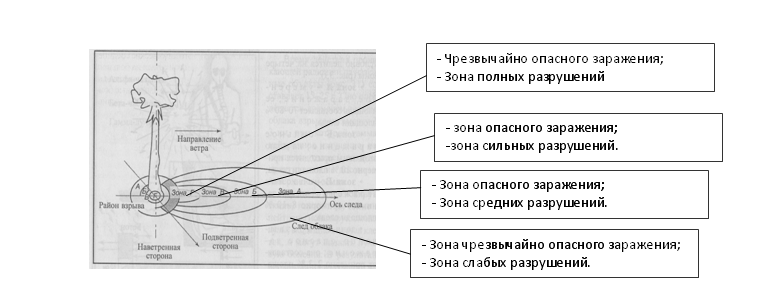 2. Химическое оружие: - оружие массового поражения, действие которого основано на использовании токсических свойств некоторых химических веществ. К нему относят боевые отравляющие вещества (БОВ) и средства их доставки.Отравляющие вещества (ОВ) - это химические соединения, которые способны поражать людей и животных на больших площадях, проникать в различные сооружения. Заражать местность и водоемы. ОВ применяют в капельно - жидком состоянии, в виде пара и аэрозоля.Проникать в организм человека и поражать его они могут через органы дыхания, органы пищеварения, кожу и глаза.Классификация отравляющих веществ1. Группы ОВ по                                          2. Группы ОВ по                                             3. Отравляющие         тактическому                                                действию на                                                      вещества                                        назначению                                              организм человекаХАРАКТЕРИСТИКА отравляющих веществ:По тактическому назначению:СМЕРТЕЛЬНЫЕ - предназначены для смертельного поражения живой силы или вывода ее из строя на длительный срок;ВРЕМЕННО ВЫВОДЯЩИЕ ИЗ СТРОЯ – психохимические вещества, которые действуют на нервную систему людей и вызывают у них временные психические расстройства; РАЗДРАЖАЮЩИЕ (ПОЛИЦЕЙСКИЕ) - поражают чувствительные нервные окончания слизистых оболочек верхних дыхательных путей и действуют на глаза.По действию на организм человека:3. Биологическое оружие - это специальные боеприпасы и боевые приборы, снаряженные биологическими средствами, действие которых основано на использовании болезнетворных свойств микробов - возбудителей заболеваний людей, животных и сельскохозяйственных растений.  В зависимости от биологических особенностей болезнетворные микробы подразделяются на бактерии, вирусы, риккетсии и грибки.Бактерии - одноклеточные микроорганизмы растительной природы, чувствительные к воздействию высокой температуры, солнечного света, дезинфицирующих средств. Бактерии возбудители- чумы, холеры, сибирской язвы, сапа.Вирусы - группа микроорганизмов, способных жить и размножаться только в живых клетках (внутриклеточные паразиты). На них губительно действуют ультрафиолетовые лучи я температура выше 600С. Вирусы - возбудители натуральной оспы, желтой лихорадки.Риккетсии -группа микроорганизмов. Занимающая промежуточное положение между бактериями и вирусами. Устойчивы к высушиванию, замораживанию. Чувствительны к действию высоких температур и дезинфицирующих средств. Передаются человеку через кровососущих членистоногих. Риккетсии - возбудители сыпного тифа, пятнистой лихорадки Скалистых гор.Грибы - одно- или многоклеточные микроорганизмы растительного происхождения. Могут образовывать споры, обладающие высокой устойчивостью к замораживанию, высушиванию, действию солнечных лучей. Грибки - возбудители бластомикоза, гистоплазмоза и др.  Эффективность действия бактериологического оружия зависит от выбора способа его применения.●      Аэрозольный - заражение приземного слоя воздуха частицами аэрозоля путем распыления биологических рецептур при помощи распылительных средств и взрывов.●   Трансмиссивный - рассеивние искусственно зараженных кровососущих переносчиков болезней.●   Диверсионный - заражение биологическими средствами воздуха и воды и замкнутых пространствах при помощи диверсионного снаряжения.4. Классификации современных обычных средств пораженияХарактеристика современных средств поражения.Огневые и ударные средства (боеприпасы)Осколочные боеприпасы - предназначены для поражения людей. Особенность боеприпасов с готовыми или полуготовыми убойными элементами -огромное количество (до нескольких тысяч) элементов (шариков, иголок, стрелок я пр.) массой от долей грамма до нескольких граммов. Радиус разлета осколков до 300м.Шариковые бомбы - могут быть размером от теннисного до футбольного мяча и содержать до 200 металлических или пластмассовых шариков диаметром 5-бмм. Радиус поражения такой бомбы в зависимости от калибра составляет 1,5-15м. С самолетов шариковые бомбы сбрасывают в кассетах, содержащих 96-640 бомб. Разлетающиеся шариковые бомбы взрываются на площади до 250000 кв.м.Фугасные боеприпасы - предназначены для поражения ударной волной и осколками больших наземных объектов (промышленные и административные здания, железнодорожные узлы я т.д.). Масса бомбы от 50 до 10000кг.Кумулятивные боеприпасы - предназначены для поражения бронированных целей. Принцип действия основан на прожигания преграды мощной струей газов высокой плотности стемпературой 6000-70000С. Сфокусированные продукты детонация способны прожигать отверстия в броневых перекрытиях толщиной в несколько десятков сантиметров и вызывать пожары.Бетонобойные боеприпасы - предназначены для разрушения взлетно-посадочных полос аэродромов и другие объекты, имеющие бетонное покрытие. Бетонобойная бомба «Дюрандаль» массой 195кг и длиной 2,7м имеет массу боевой части 100кг. Она способна пробивать бетонное покрытие толщиной 70см пробив бетон, бомба взрывается (иногда с замедлением), образуя воронку глубиной 2м и диаметром 5м.Боеприпасы объемного взрыва - предназначены для поражения воздушной ударной волной и огнем людей, зданий, сооружений и техники. Принцип действия заключается в распылении газо-воздушных смесей в воздухе с последующим подрывом образовавшегося облака аэрозолей. В результате взрыва возникает огромное давление.Зажигательные боеприпасы - поражающее действие на людей, технику и др. объекты основано на непосредственном воздействии высоких температур. Зажигательные вещества подразделяются на:●  Составы на основе нефтепродуктов (напалмы)●  Металлизированные зажигательные смеси●  Термиты и термитные составы●  Белый фосфорХарактеристика зажигательных боеприпасов:● Составы на основе нефтепродуктов. НАПАЛМ - смесь бензина и порошка загустителя (90-97: 10-3). Хорошо воспламеняется даже на влажных поверхностях, способен создавать высокотемпературный очаг (1000 - 1200°С) с длительностью горения 5-10мин. Легче воды.● Металлизированные зажигательные смеси. ЭЛЕКТРОН — сплав магния, алюминия и других элементов (96:3:1). Воспламеняется при 6000С и горит ослепительно белым или голубоватым пламенем, достигая температуры 2800°С.● Термитные составы - спрессованный порошок алюминия и окислов тугоплавких металлов. Горящий термит разогревается до 3000˚С.● Белый фосфор - полупрозрачное твердое вещество, похожее на воск. Способен самовоспламеняться, соединяясь с кислородом воздуха. Температура пламени 900-1200˚С. Чаще всего используется как воспламенитель напалма и дымообразующее средство.Высокоточное оружие:Разведывательно-ударные комплексы (РУК) - РУК объединяет два элемента: поражающие средства (самолеты, ракеты, оснащенные боеголовками самонаведения, способными проводить отбор нужных целей среди других объектов и местных предметов) и технические средства, обеспечивающие их боевое применение (средства разведки, связи, навигации, системы управления, обработки и отображения, информации, выработки команд).Управляемые авиационные бомбы - предназначены для поражения малоразмерных целей, требующих большой точности попадания. В зависимости от вида и характера целей УАБ бывают бетонобойными, бронебойными, противотанковыми, кассетными и др. Вероятность попадания УАБ не ниже 05.Домашнее задание:1. составить конспект.2. по желанию подготовить сообщения на 2-3 листах по следующим вопросам:●  История создания оружия массового поражения (или отдельных его видах)●  Атомная энергетика и атомное оружие●  История применения оружия массового поражения и его последствия●  История испытаний орудия массового поражения●  Способы защиты населения при радиационном, химическом и бактериологическом заражении местности.Геофизическое оружиеРадиологическое оружиеЛучевое оружиеРадиочастотное оружиеИнфразвуковое оружиеМатериал защитыСлой половинного ослабления, смсвинец1.8бетон6.1сталь2.5слежавшийся грунт9.1вода18древесина29обедненный уран0.2воздух15000Поражающее действиеСпособы пораженияПризнаки пораженияДополнительные сведения1) ОВ НЕРВНО-ПАРАЛИТИЧЕСКОГО ДЕЙСТВИЯ1) ОВ НЕРВНО-ПАРАЛИТИЧЕСКОГО ДЕЙСТВИЯ1) ОВ НЕРВНО-ПАРАЛИТИЧЕСКОГО ДЕЙСТВИЯ1) ОВ НЕРВНО-ПАРАЛИТИЧЕСКОГО ДЕЙСТВИЯпоражают нервную систему человекачерез органы дыхания, в парообразном и капельножидком состоянии через кожу, а так же вместе с пищей и водойслюнотечение, сужение зрачков (миоз), затруднение дыхания, тошнота, рвота, судороги, паралич.стойкость ОВ летом больше суток, зимой - несколько недель и даже месяцев;● для поражения достаточно малого количества ОВ (опасные концентрации 5* 10-5мг/л● ОВ в своем составе содержат фосфор и иногда их называют фосфорорганическими (ФОВ)2) ОВ КОЖНО-НАРЫВНОГО ДЕЙСТВИЯ2) ОВ КОЖНО-НАРЫВНОГО ДЕЙСТВИЯ2) ОВ КОЖНО-НАРЫВНОГО ДЕЙСТВИЯ2) ОВ КОЖНО-НАРЫВНОГО ДЕЙСТВИЯмногостороннее в зависимости от способа проникновенияв капельножидком и парообразном состоянии - глаза и кожа; при вдыхании паров дыхательные пути и легкиепри попадании с пищей и водой - органы пищеваренияпокраснение кожи, образование мелких пузырей, которые затем сливаются в крупные и через 2-3 суток лопаются, переходя в трудно заживающие язвы. Любые местные поражения вызывают общее отравление организма:повышается температура, появляется недомоганиеимеют период скрытого действия (иприт - поражение выявляется - через 2 часа и более);●опасные концентрации — 0,002-0,003 мг/л, смертельные - 0,3 мг/л.3) ОВ УДУШАЮЩЕГО ДЕЙСТВИЯ3) ОВ УДУШАЮЩЕГО ДЕЙСТВИЯ3) ОВ УДУШАЮЩЕГО ДЕЙСТВИЯ3) ОВ УДУШАЮЩЕГО ДЕЙСТВИЯмногостороннее в зависимости от способа проникновения и дозывоздействуют на организм через органы дыханиясладковатый, неприятный привкус во рту, кашель, головокружение, общая слабость.● имеют период скрытого действия от 4- до 6 часов. В этот период развивается отек легких;● по истечении скрытого периода резко ухудшается дыхание, появляется кашель с обильным выделением мокроты, головная боль, повышенная температура, одышка, сердцебиение.● опасные концентрации - 0,15мг/л4) ОВ ОБЩЕЯДОВИТОГО ДЕЙСТВИЯ4) ОВ ОБЩЕЯДОВИТОГО ДЕЙСТВИЯ4) ОВ ОБЩЕЯДОВИТОГО ДЕЙСТВИЯ4) ОВ ОБЩЕЯДОВИТОГО ДЕЙСТВИЯмногостороннеечерез органы дыхания (через кожу не действуют)металлический привкус во рту, раздражение горла, головокружение, слабость, тошнота, резкие судороги, паралич.опасные концентрации -0,1 - 0,2мг/л5) ОВ ПСИХОХМИЧЕСКОГО ДЕЙСТВИЯ5) ОВ ПСИХОХМИЧЕСКОГО ДЕЙСТВИЯ5) ОВ ПСИХОХМИЧЕСКОГО ДЕЙСТВИЯ5) ОВ ПСИХОХМИЧЕСКОГО ДЕЙСТВИЯвоздействуют на центральную нервную системучерез органы дыхания (через кожу не действуют)психологические (галлюцинации, страх, подавленность) или физические (слепота, глухота) расстройстваопасные концентрации -0,1 - 0,2мг/л6) ОВ РАЗДРАЖАЮЩЕГО ДЕЙСТВИЯ6) ОВ РАЗДРАЖАЮЩЕГО ДЕЙСТВИЯ6) ОВ РАЗДРАЖАЮЩЕГО ДЕЙСТВИЯ6) ОВ РАЗДРАЖАЮЩЕГО ДЕЙСТВИЯпоражают чувствительные окончания слизистых оболочек верхних дыхательных путей я действуют на глазачерез органы дыхания и слизистые оболочкиострое жжение во рту, горле и глазах, сильное слезотечение, кашель, затруднение дыхания.опасные концентрации -0,1 - 0,2мг/л